AANMELDINGSFORMULIER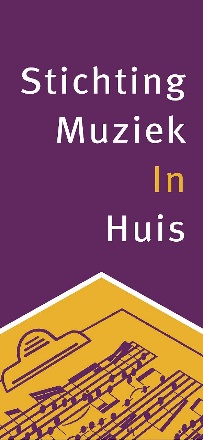 voor audities op vrijdag 20 mei 2022en workshops op maandag 16 meideadline voor aanmelden is zondag 8 mei 2022GRIJZE VELDEN tussen [ ] INVULLEN (gebruik cursor of TAB toets)Locatie audities en workshops: Muziekschool Noord, Alkmaarstraat 10, 1024 TT Amsterdam (Noord).Dit formulier digitaal invullen, opslaan als ‘aanmelding.naam_ensemble.2022’ (in MS Word, géén PDF) en mailen naar nicodegier@smih.nl uiterlijk zondag 8 mei 2022, samen met:● één programma 60 min. voor publieksgroep A1 (zie bijlage Programma’s in beeld) ● een korte CV van het ensemble en van de individuele musici (totaal max. 175 woorden)● een bij voorkeur professionele persfoto van het hele ensemble (minimaal 1 MB)naam ensemblestijl   klassiek / jazz  naam contactpersoonaantal ledenWij zijn WEL beschikbaar op vrijdag 20 mei van: (vul in tijd tussen 9.30 en 17.00 uur)Wij zijn WEL beschikbaar op vrijdag 20 mei van: (vul in tijd tussen 9.30 en 17.00 uur)Wij zijn WEL beschikbaar op vrijdag 20 mei van: (vul in tijd tussen 9.30 en 17.00 uur)Wij zijn WEL beschikbaar op vrijdag 20 mei van: (vul in tijd tussen 9.30 en 17.00 uur)uur totuur totuur of nauur of nauur of naWe zijn beschikbaar voor een workshopWe zijn beschikbaar voor een workshopWe zijn beschikbaar voor een workshopmaandag 16 mei van 10 tot 13 uurmaandag 16 mei van 10 tot 13 uurmaandag 16 mei van 10 tot 13 uurmaandag 16 mei van 10 tot 13 uurmaandag 16 mei van 10 tot 13 uurmaandag 16 mei van 10 tot 13 uurmaandag 16 mei van 10 tot 13 uurmaandag 16 mei van 10 tot 13 uurmaandag 16 mei van 10 tot 13 uurmaandag 16 mei van 10 tot 13 uurgraag alle mogelijkheden aanklikken (X)graag alle mogelijkheden aanklikken (X)graag alle mogelijkheden aanklikken (X)maandag 16 mei van 14 tot 17 uurmaandag 16 mei van 14 tot 17 uurmaandag 16 mei van 14 tot 17 uurmaandag 16 mei van 14 tot 17 uurmaandag 16 mei van 14 tot 17 uurmaandag 16 mei van 14 tot 17 uurmaandag 16 mei van 14 tot 17 uurmaandag 16 mei van 14 tot 17 uurmaandag 16 mei van 14 tot 17 uurmaandag 16 mei van 14 tot 17 uurGegevens Musicus 1Musicus 2Musicus 2Musicus 2Musicus 2Musicus 2Musicus 3Musicus 3Musicus 3Musicus 4Musicus 4Musicus 4Musicus 4achternaamoornaamgeboortedatum  dd-mm-yyyy  adrespostcodewoonplaatsmobiele tel. e-mailinstrument/stemsoortmeeste recente diplomavan conservatorium inEU burger (ja / nee*)nationaliteit* verblijfs- en werk-vergunningen geldig tot dd-mm-yyyy rijbewijs (ja / nee)auto (ja / nee)We hebben de begeleidende brief bij dit aanmeldingsformulier ontvangen (ja/nee)We hebben de begeleidende brief bij dit aanmeldingsformulier ontvangen (ja/nee)We hebben de begeleidende brief bij dit aanmeldingsformulier ontvangen (ja/nee)We hebben de begeleidende brief bij dit aanmeldingsformulier ontvangen (ja/nee)We hebben de begeleidende brief bij dit aanmeldingsformulier ontvangen (ja/nee)We hebben de begeleidende brief bij dit aanmeldingsformulier ontvangen (ja/nee)We hebben de begeleidende brief bij dit aanmeldingsformulier ontvangen (ja/nee)We hebben de begeleidende brief bij dit aanmeldingsformulier ontvangen (ja/nee)We hebben de begeleidende brief bij dit aanmeldingsformulier ontvangen (ja/nee)We hebben de begeleidende brief bij dit aanmeldingsformulier ontvangen (ja/nee)We hebben de begeleidende brief bij dit aanmeldingsformulier ontvangen (ja/nee)